May 8, 2019Via Certified MailPatricia Shields IFIC Surety 2570 Boulevard of the Generals, Suite 125Norristown PA 19403					RE:	Cancellation Notice 						MC Squared Energy Services LLC						A-2011-2256602Dear Sir/Madam:	Please find under cover of this letter the Cancellation Notice filed with the Commission on behalf of MC Squared Energy Services LLC because it is not acceptable.  In all locations where the name of the Principal appears, please note that this must match exactly with the license issued by the Commission. Please include the Letter  ‘C’  in LLC. Please return the Cancellation Notice with my office within 20 days of the date of this letter, preferably by overnight delivery to my office address listed above.  Sincerely,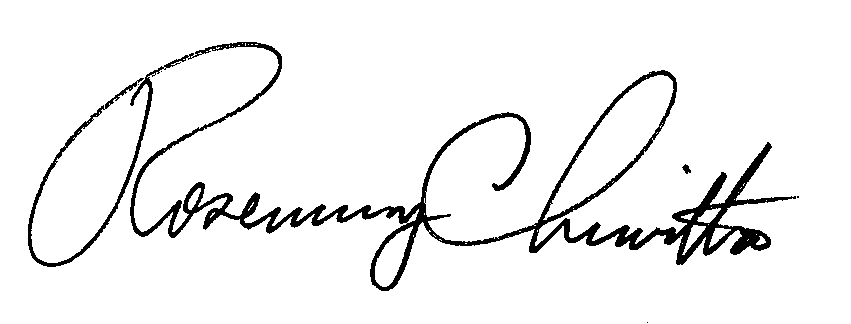 Rosemary ChiavettaSecretary of the CommissionRC:jbsCC: Sharon M Hillman Mc Squared Energy Services LLC 175 W Jackson Blvd Suite 240  Chicago IL 60604 ( letter only )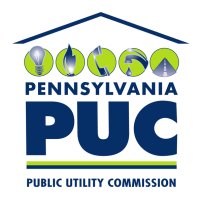  PUBLIC UTILITY COMMISSION400 NORTH STREET, KEYSTONE BUILDING, SECOND FLOORHARRISBURG, PENNSYLVANIA  17120IN REPLY PLEASE REFER TO OUR 